10 августа 2021 года № 411О внесении изменений в решение Чебоксарского городского Собрания депутатов от 21 ноября 2013 года            № 1203 «О Положении об управлении образования администрации города Чебоксары»В соответствии с Федеральным законом от 6 октября 2003 года                          № 131–ФЗ «Об общих принципах организации местного самоуправления в Российской Федерации», Уставом муниципального образования города Чебоксары – столицы Чувашской Республики, принятым решением Чебоксарского городского Собрания депутатов Чувашской Республики от 30 ноября 2005 года № 40, в целях уточнения и приведения функций управления образования администрации города Чебоксары в соответствие действующему законодательству Российской ФедерацииЧебоксарское городское Собрание депутатовР Е Ш И Л О:1. Внести в пункт 3.1 раздела III «Функции» Положения об управлении образования администрации города Чебоксары, утвержденного решением Чебоксарского городского Собрания депутатов от 21 ноября 2013 года                    № 1203 (в редакции решений Чебоксарского городского Собрания депутатов от 21 декабря 2017 года № 1028, от 20 августа 2019 года № 1804, от 10 декабря 2019 года № 1958), следующие изменения:  1) подпункт 3.1.36 признать утратившим силу;2) дополнить подпунктами 3.1.76 – 3.1.78 следующего содержания: «3.1.76. Обеспечивает бесплатным двухразовым питанием обучающихся с ограниченными возможностями здоровья, получающих образование вне организаций, осуществляющих образовательную деятельность, в форме семейного образования, которые проживают на территории города Чебоксары.3.1.77. Осуществляет мероприятия по предоставлению меры социальной поддержки родителям (законным представителям) в виде компенсации затрат на получение обучающимися начального общего, основного общего, среднего общего образования в форме семейного образования. 3.1.78. Осуществляет муниципальный контроль за исполнением Правил благоустройства территории города Чебоксары, а также выдачу Предписаний в части, касающейся ему подведомственных учреждений, относящихся к ним элементов благоустройства, земельных участков, на которых они расположены.».2. Настоящее решение вступает в силу со дня его официального опубликования.3. Контроль за исполнением настоящего решения возложить на постоянную комиссию Чебоксарского городского Собрания депутатов по социальному развитию (Н.Ю. Евсюкову).Глава города Чебоксары				            	      О.И. Кортунов Чувашская РеспубликаЧебоксарское городскоеСобрание депутатовРЕШЕНИЕ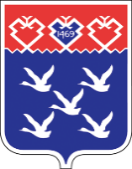 Чǎваш РеспубликиШупашкар хулиндепутатсен ПухăвĕЙЫШĂНУ